Iowa Department						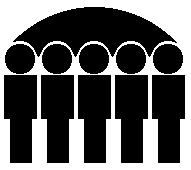 Of Human ServicesKevin W. Concannon, DirectorMonthly Public Assistance Statistical ReportFamily Investment Program	July 2005	Jul 2005	Jun 2005	Jul 2004	Regular FIP	Cases	17,245	17,278	18,247	Recipients	41,613	41,574	44,559	Children	28,288	28,264	29,815	Payments	$5,626,739	$5,620,075	$5,936,440	Avg. Cost/Family	$326.28	$325.27	$325.34	Avg. Cost/Recipient	$135.22	$135.18	$133.23	Two Parent FIP	Cases	1,638	1,656	1,926	Recipients	6,342	6,395	7,592	Children	3,198	3,185	3,826	Payments	$640,463	$647,035	$730,427	Avg. Cost/Family	$391.00	$390.72	$379.25	Avg. Cost/Recipient	$100.99	$101.18	$96.21	Total FIP	Cases	18,883	18,934	20,173	Recipients	47,955	47,969	52,151	Children	31,486	31,449	33,641	Payments	$6,267,202	$6,267,110	$6,666,867	Avg. Cost/Family	$331.90	$331.00	$330.48	Avg. Cost/Recipient	$130.69	$130.65	$127.84 Child Support Payments	PA Recoveries	$2,252,312	$3,435,087	$2,354,437	Returned to Federal 	Government	$1,431,344	$2,182,998	$1,505,192	Credit to FIP Account	$820,968	$1,252,089	$849,245 FIP Net Total	$5,446,234	$5,015,021	$5,817,622    State Fiscal Year To Date	        Current 	           Last 	FIP Payments	Regular FIP 	$5,626,739	$5,936,440	Two Parent Total	$640,463	$730,427	Total	$6,267,202	$6,666,867	Child Support 	PA_Recoveries	$2,252,312	$2,354,437	Returned to Federal 	$1,431,344	$1,505,192	Credit to FIP 	$820,968	$849,245       FIP Net Total	$5,446,234	$5,817,622Prepared by:Bureau of Research Analysis	Judy Darr (515) 281-4695Division of Results Based Accountability	   Statistical Research AnalystMonthly Statistical Report of Public Assistance ProgramFor July 2005	Family Investment Program (FIP)	FIP - Two Parent Families	Total FIP	Number	Number	Average 	Number	Number	Average 	Number	Number	Average 	 of 	 of 	      Monthly 	Grant 	 of 	 of 	    Monthly 	Grant 	 of 	 of 	    Monthly 	Grant County	Cases	Persons	       Grants	per Case	Cases	Persons	    Grants	per Case	Cases	Persons	    Grants	per Case	Adair	20	38	$5,414	$270.70			$0		20	38	$5,414	$270.70	Adams	16	42	$5,130	$320.62			$0		16	42	$5,130	$320.63	Allamakee	49	133	$14,923	$304.56	10	48	$3,626	$362.60	59	181	$18,549	$314.39	Appanoose	128	297	$42,399	$331.24	26	96	$9,589	$368.80	154	393	$51,988	$337.58	Audubon	16	37	$5,367	$335.43	2	8	$429	$214.50	18	45	$5,796	$322.00	Benton 	100	256	$32,663	$326.63	11	45	$3,672	$333.81	111	301	$36,335	$327.34	Black Hawk	1,253	2,915	$407,871	$325.51	83	310	$32,313	$389.31	1,336	3,225	$440,184	$329.48	Boone	114	268	$38,854	$340.82	10	39	$4,760	$476.00	124	307	$43,614	$351.73	Bremer	59	151	$19,132	$324.27	5	17	$1,983	$396.60	64	168	$21,115	$329.92	Buchanan	81	194	$27,478	$339.24	11	50	$5,199	$472.65	92	244	$32,677	$355.18	Buena Vista	78	184	$25,422	$325.92	6	28	$2,668	$444.66	84	212	$28,090	$334.40	Butler 	57	140	$17,202	$301.80	8	36	$3,446	$430.75	65	176	$20,648	$317.66	Calhoun	32	82	$10,463	$326.99	5	20	$2,210	$442.00	37	102	$12,673	$342.51	Carroll 	52	122	$16,047	$308.60	8	27	$3,064	$383.02	60	149	$19,111	$318.52	Cass	86	208	$27,743	$322.59	8	30	$2,536	$317.00	94	238	$30,279	$322.12	Cedar	50	120	$16,315	$326.31	7	31	$2,542	$363.15	57	151	$18,857	$330.82	Cerro Gordo 	181	432	$57,534	$317.87	28	103	$10,930	$390.37	209	535	$68,464	$327.58	Cherokee 	40	89	$12,913	$322.82	7	26	$2,461	$351.67	47	115	$15,374	$327.11	Chickasaw	44	103	$15,822	$359.59	6	22	$2,683	$447.16	50	125	$18,505	$370.10	Clarke 	45	91	$13,715	$304.77	4	19	$2,139	$534.75	49	110	$15,854	$323.55	Clay	93	224	$30,227	$325.02	10	37	$3,571	$357.10	103	261	$33,798	$328.14	Clayton	58	143	$15,344	$264.56	10	37	$3,398	$339.80	68	180	$18,742	$275.62	Clinton	458	1,150	$149,992	$327.49	44	167	$17,420	$395.91	502	1,317	$167,412	$333.49	Crawford 	131	281	$41,590	$317.48	8	26	$3,278	$409.75	139	307	$44,868	$322.79	Dallas	137	336	$46,275	$337.77	14	53	$4,538	$324.14	151	389	$50,813	$336.51	Davis	32	91	$11,595	$362.37	4	13	$1,939	$484.75	36	104	$13,534	$375.94	A-1   Attachment	Page 1 of 4Monthly Statistical Report of Public Assistance ProgramFor July 2005	Family Investment Program (FIP)	FIP - Two Parent Families	Total FIP	Number	Number	Average 	Number	Number	Average 	Number	Number	Average 	 of 	 of 	      Monthly 	Grant 	 of 	 of 	   Monthly 	Grant 	 of 	 of 	     Monthly 	Grant County	Cases	Persons	      Grants	per Case	Cases	Persons	   Grants	per Case	Cases	Persons	    Grants	per Case	Decatur 	36	93	$12,315	$342.08	3	9	$892	$297.33	39	102	$13,207	$338.64	Delaware	72	161	$22,853	$317.40	12	49	$4,853	$404.41	84	210	$27,706	$329.83	Des Moines 	404	973	$126,611	$313.39	27	98	$10,542	$390.44	431	1,071	$137,153	$318.22	Dickinson 	40	96	$12,963	$324.09	7	31	$3,442	$491.71	47	127	$16,405	$349.04	Dubuque	506	1,291	$169,612	$335.20	27	99	$9,364	$346.82	533	1,390	$178,976	$335.79	Emmett 	39	88	$12,273	$314.69	4	16	$1,764	$441.00	43	104	$14,037	$326.44	Fayette 	137	339	$43,225	$315.51	17	59	$5,251	$308.88	154	398	$48,476	$314.78	Floyd 	73	178	$23,049	$315.74	5	21	$2,349	$469.91	78	199	$25,398	$325.62	Franklin	42	114	$14,168	$337.33	2	8	$838	$419.00	44	122	$15,006	$341.05	Fremont	50	115	$16,217	$324.34	4	17	$1,669	$417.25	54	132	$17,886	$331.22	Greene	38	93	$12,250	$322.37	6	22	$2,238	$373.00	44	115	$14,488	$329.27	Grundy 	29	64	$8,997	$310.24	5	15	$2,376	$475.20	34	79	$11,373	$334.50	Guthrie	25	55	$7,595	$303.80	3	11	$923	$307.66	28	66	$8,518	$304.21	Hamilton	67	168	$21,368	$318.93	2	7	$945	$472.50	69	175	$22,313	$323.38	Hancock	35	84	$12,919	$369.13	6	22	$2,511	$418.50	41	106	$15,430	$376.34	Hardin	85	202	$27,646	$325.25	10	35	$3,949	$394.90	95	237	$31,595	$332.58	Harrison 	82	188	$24,762	$301.97	9	35	$3,745	$416.11	91	223	$28,507	$313.26	Henry	101	216	$29,585	$292.92	12	49	$4,524	$377.04	113	265	$34,109	$301.85	Howard	23	52	$7,399	$321.69	5	23	$1,767	$353.40	28	75	$9,166	$327.36	Humboldt	37	93	$12,268	$331.56	2	9	$615	$307.50	39	102	$12,883	$330.33	Ida	19	45	$6,351	$334.26			$0		19	45	$6,351	$334.26	Iowa	42	104	$13,141	$312.90	3	12	$989	$329.66	45	116	$14,130	$314.00	Jackson	98	234	$31,361	$320.01	17	64	$6,397	$376.29	115	298	$37,758	$328.33	Jasper	176	418	$55,812	$317.11	40	148	$16,094	$402.35	216	566	$71,906	$332.90	Jefferson 	120	297	$39,035	$325.29	14	53	$5,224	$373.17	134	350	$44,259	$330.29	Johnson	436	1,160	$149,855	$343.70	28	104	$10,766	$384.50	464	1,264	$160,621	$346.17	A-1   Attachment	Page 2 of 4Monthly Statistical Report of Public Assistance ProgramFor July 2005	Family Investment Program (FIP)	FIP - Two Parent Families	Total FIP	Number	Number	Average 	Number	Number	Average 	Number	Number	Average 	 of 	 of 	      Monthly 	Grant 	 of 	 of 	   Monthly 	Grant 	 of 	 of 	    Monthly 	Grant County	Cases	Persons	      Grants	per Case	Cases	Persons	   Grants	per Case	Cases	Persons	    Grants	per Case	Jones	59	127	$17,775	$301.27	6	27	$2,967	$494.50	65	154	$20,742	$319.11	Keokuk	72	176	$22,734	$315.75	4	15	$1,725	$431.26	76	191	$24,459	$321.83	Kossuth 	70	150	$21,893	$312.76	4	18	$1,517	$379.25	74	168	$23,410	$316.35	Lee	284	665	$89,423	$314.87	50	192	$18,040	$360.80	334	857	$107,463	$321.75	Linn	1,434	3,512	$487,217	$339.76	142	569	$56,537	$398.15	1,576	4,081	$543,754	$345.02	Louisa	84	170	$24,194	$288.02	9	30	$3,863	$429.28	93	200	$28,057	$301.69	Lucas	73	160	$23,132	$316.87	9	38	$3,478	$386.48	82	198	$26,610	$324.51	Lyon	19	49	$6,697	$352.47	4	17	$1,946	$486.50	23	66	$8,643	$375.78	Madison	49	116	$17,284	$352.75	3	11	$807	$269.00	52	127	$18,091	$347.90	Mahaska	183	448	$62,317	$340.53	16	53	$6,091	$380.71	199	501	$68,408	$343.76	Marion	120	284	$38,293	$319.11	15	59	$6,065	$404.33	135	343	$44,358	$328.58	Marshall	304	733	$94,692	$311.48	34	127	$12,920	$380.02	338	860	$107,612	$318.38	Mills 	69	156	$22,405	$324.71	8	34	$3,697	$462.19	77	190	$26,102	$338.99	Mitchell 	19	49	$6,270	$330.03	3	14	$877	$292.33	22	63	$7,147	$324.86	Monona	32	79	$9,608	$300.25	4	14	$1,339	$334.75	36	93	$10,947	$304.08	Monroe	41	96	$13,278	$323.86	11	43	$4,119	$374.45	52	139	$17,397	$334.56	Montgomery	72	144	$22,248	$309.00	11	44	$3,199	$290.81	83	188	$25,447	$306.59	Muscatine 	303	732	$100,312	$331.06	36	141	$14,578	$404.95	339	873	$114,890	$338.91	O'Brien 	56	134	$19,599	$349.98	14	45	$4,736	$338.28	70	179	$24,335	$347.64	Osceola	15	34	$4,755	$317.00			$0		15	34	$4,755	$317.00	Page 	108	272	$36,195	$335.14	9	29	$3,460	$384.44	117	301	$39,655	$338.93	Palo Alto	27	62	$8,179	$302.95	3	12	$1,234	$411.33	30	74	$9,413	$313.77	Plymouth	62	159	$20,767	$334.96	5	17	$1,420	$284.00	67	176	$22,187	$331.15	Pocahontas	33	79	$9,812	$297.33	5	19	$2,115	$423.00	38	98	$11,927	$313.87	Polk	2,329	5,572	$752,780	$323.22	167	653	$61,226	$366.62	2,496	6,225	$814,006	$326.12	Pottawattamie	874	2,094	$288,628	$330.23	84	347	$35,959	$428.08	958	2,441	$324,587	$338.82	A-1   Attachment	Page 3 of 4Monthly Statistical Report of Public Assistance ProgramFor July 2005	Family Investment Program (FIP)	FIP - Two Parent Families	Total FIP	Number	Number	Average 	Number	Number	Average 	Number	Number	Average 	 of 	 of 	      Monthly 	Grant 	 of 	 of 	    Monthly 	Grant 	 of 	 of 	     Monthly 	Grant  County	Cases	Persons	    Grants	per Case	Cases	Persons	   Grants	per Case	Cases	Persons	     Grants	per Case	Poweshiek	89	226	$30,522	$342.95	12	48	$4,347	$362.31	101	274	$34,869	$345.24	Ringgold	18	40	$5,452	$302.89	4	16	$1,917	$479.25	22	56	$7,369	$334.95	Sac	26	57	$8,617	$331.42	3	10	$1,040	$346.66	29	67	$9,657	$333.00	Scott	1,452	3,595	$474,553	$326.82	90	369	$36,460	$405.11	1,542	3,964	$511,013	$331.40	Shelby	29	64	$9,455	$326.03	12	48	$5,593	$466.08	41	112	$15,048	$367.02	Sioux 	52	122	$16,720	$321.53	3	7	$1,035	$345.00	55	129	$17,755	$322.82	Story	249	583	$80,881	$324.82	37	145	$14,266	$385.56	286	728	$95,147	$332.68	Tama	83	204	$27,357	$329.61	16	61	$6,937	$433.61	99	265	$34,294	$346.40	Taylor	17	35	$5,007	$294.55			$0		17	35	$5,007	$294.53	Union 	63	157	$19,223	$305.14	10	37	$4,187	$418.70	73	194	$23,410	$320.68	Van Buren	43	103	$14,362	$334.01	8	35	$3,544	$443.00	51	138	$17,906	$351.10	Wapello 	431	1,001	$142,203	$329.93	48	170	$18,435	$384.07	479	1,171	$160,638	$335.36	Warren	159	383	$48,991	$308.12	12	45	$5,058	$421.50	171	428	$54,049	$316.08	Washington	76	179	$24,560	$323.16	4	18	$1,322	$330.50	80	197	$25,882	$323.53	Wayne	40	103	$12,871	$321.79	3	10	$1,089	$363.00	43	113	$13,960	$324.65	Webster 	327	785	$107,030	$327.30	23	89	$8,710	$378.69	350	874	$115,740	$330.69	Winnebago 	46	108	$14,276	$310.35	3	14	$1,591	$530.33	49	122	$15,867	$323.82	Winneshiek 	43	112	$14,316	$332.93	3	10	$1,190	$396.66	46	122	$15,506	$337.09	Woodbury	887	2,214	$297,474	$335.37	76	305	$31,465	$414.02	963	2,519	$328,939	$341.58	Worth 	15	30	$4,511	$300.73	1	2	$361	$361.00	16	32	$4,872	$304.50	Wright 	87	212	$26,774	$307.75	9	31	$3,568	$396.44	96	243	$30,342	$316.06	State Total	17,245	41,613	$5,626,739	$326.28	1,638	6,342	$640,463	$391.00	18,883	47,955	$6,267,202	$331.90	A-1   Attachment	Page 4 of 4